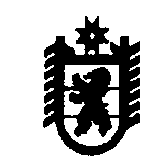 П Р О Т О К О Л заседания комиссии по предупреждению и ликвидации чрезвычайных ситуаций и обеспечению пожарной безопасности Олонецкого национального муниципального районаг. Олонец6 февраля 2023 г.									                                 № 2Председательствовал: Мурый В.Н., глава Олонецкого национального муниципального района (далее – района), председатель комиссии по предупреждению и ликвидации чрезвычайных ситуаций и обеспечению пожарной безопасности района (далее - КЧСиОПБ).(Прокопьев А.В., Степанова Т.В., Шерстнёва Н.Н., Иванов О.Г.)Заслушав и обсудив информацию заместителя начальника ОНДиПР по Олонецкому и Питкярантскому районам УНДиПР ГУ МЧС России по Республике Карелия Прокопьева А.В. о Правилах противопожарного режима в Российской Федерации, утвержденных постановлением Правительства Российской Федерации от 16.09.2020 № 1479, в части утверждения перечня населенных пунктов, территорий организаций отдыха детей и их оздоровления, территорий садоводства или огородничества, подверженных угрозе лесных пожаров, нормативным правовым актом субъекта Российской Федерации, в т.ч. рекомендации о включении в перечень населенных пунктов, подверженных угрозе возникновения лесных пожаров на территории Олонецкого национального муниципального района в 2023 году с. Видлица, п. Устье Видлицы, п. Ковера, д. Нурмолицы, д. Сяндеба, д. Мегрега, п. Ильинский, д. Тулокса, п. Речная Сельга, РЕШИЛИ:1.1. Утвердить прилагаемый перечень населенных пунктов, подверженных угрозе лесных пожаров на территории Олонецкого национального муниципального района в 2023 году. 1.2. Рекомендовать главам администраций Видлицкого и Коверского сельских поселений:1.2.1. Разработать и утвердить паспорта пожарной безопасности населенных пунктов, подверженных угрозе лесных пожаров, по состоянию на 2023 год и направить паспорта в КЧСиОПБ района, ОНДиПР по Олонецкому и Питкярантскому районам УНДиПР ГУ МЧС России по Республике Карелия, третий экземпляр оставить в администрации сельского поселения на постоянном хранении.Срок: 01.03.2023.1.2.2. Организовать выполнение комплекса мер по выполнению требований пожарной безопасности в населенных пунктах, подверженных угрозе лесных пожаров. 1.3. Рекомендовать главам администраций сельских поселений:1.3.1. Организовать выполнение мероприятий по обеспечению пожарной безопасности населенных пунктов, расположенных вблизи лесных массивов. Срок: в течение пожароопасного сезона.1.3.2. Организовать дополнительную разъяснительную работу с собственниками сельскохозяйственных земель, гражданами, осуществляющими сельскохозяйственную деятельность о недопустимости проведения сельскохозяйственных палов в весенний период. Срок: до начала пожароопасного сезона.1.4. Администрации района совместно с представителями ГКУ РК «Олонецкое центральное лесничество», сельских поселений, МЧС России, арендаторов лесных участков до начала пожароопасного сезона организовать комиссионное обследование п. Устье Видлицы и д. Сяндеба в целях выполнения требований пожарной безопасности населенных пунктов, подверженных угрозе лесных пожаров.Срок: 15.05.2023.1.5. Рекомендовать ОНДиПР по Олонецкому и Питкярантскому районам УНДиПР ГУ МЧС России по Республике Карелия:1.5.1. Обеспечить контроль за готовностью населенных пунктов, объектов, детских оздоровительных лагерей и других организаций, расположенных вблизи лесных массивов к прохождению пожароопасного периода.Срок: до начала пожароопасного сезона.1.5.2. Организовать оказание методической и консультативной помощи органам местного самоуправления и администрациям объектов по вопросам обеспечения пожарной безопасности при подготовке к пожароопасному сезону 2023 года.Срок: до начала пожароопасного сезона.(Нюппиев И.Н., Минин Ю.И.)РЕШЕНИЕ:2.1. Рекомендовать руководителям организаций и учреждений района:2.1.1. Провести обследование зданий и сооружений с целью выявления зданий, наиболее подверженных разрушению при воздействии повышенной снеговой нагрузки и организовать работу по очистке крыш жилых и общественных зданий от снега, наледи и сосулек.2.1.2. Обеспечить информирование жителей о правилах безопасного поведения в местах возможного схода снега, наледи и сосулек путём размещения информационных материалов на дверях подъездов и информационных щитах.2.1.3. Усилить контроль за своевременностью и качеством выполняемых снегоуборочных работ.2.1.4. При проведении работ по очитке крыш зданий и сооружений обеспечить соблюдение требований безопасности, в том числе выставление предупреждающих знаков и ограждений в возможных местах схода снега, наледи и сосулек.Председатель КЧСиОПБ								                   В.Н. МурыйП Е Р Е Ч Е НЬнаселенных пунктов, подверженных угрозе возникновения лесных пожаровна территории  Олонецкого национального муниципального района в 2023 годуПрисутствовали: Присутствовали: члены КЧСиОПБ района Минин Ю.И., Нюппиев И.Н., Пешков А.М., Корнилова И.Н., Степанова Т.В.,              Хейнонен Л.А., Шерстнёва Н.Н.,            Прокопьев А.В.начальник отдела по распоряжению имуществом, архитектуры и градостроительства администрации районаКалашникова Т.А.представители ГКУ РК «Олонецкое центральное лесничество»Иванов О.Г., Козловский К.Б.мастер по лесу ООО «Олонец-древ»Веледеев В.И.I. Утверждение перечня населенных пунктов, подверженных угрозе возникновения лесных пожаров на территории Олонецкого национального муниципального районав 2023 году. О мерах противопожарной безопасности населенных пунктов, подверженных угрозе лесных пожаровII. О принятии мер по предотвращению несчастных случаев, связанных со сходом снега и наледи с крыш зданий и сооруженийУТВЕРЖДЕНрешением КЧСиОПБОлонецкого национальногомуниципального района06.02.2023 года, протокол № 2№ п/пНаименование поселенияНаселенные пункты1Видлицкое сельское поселениеп. Устье Видлицы2Коверское сельское поселениед. Сяндеба